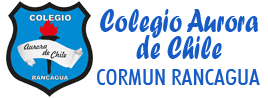 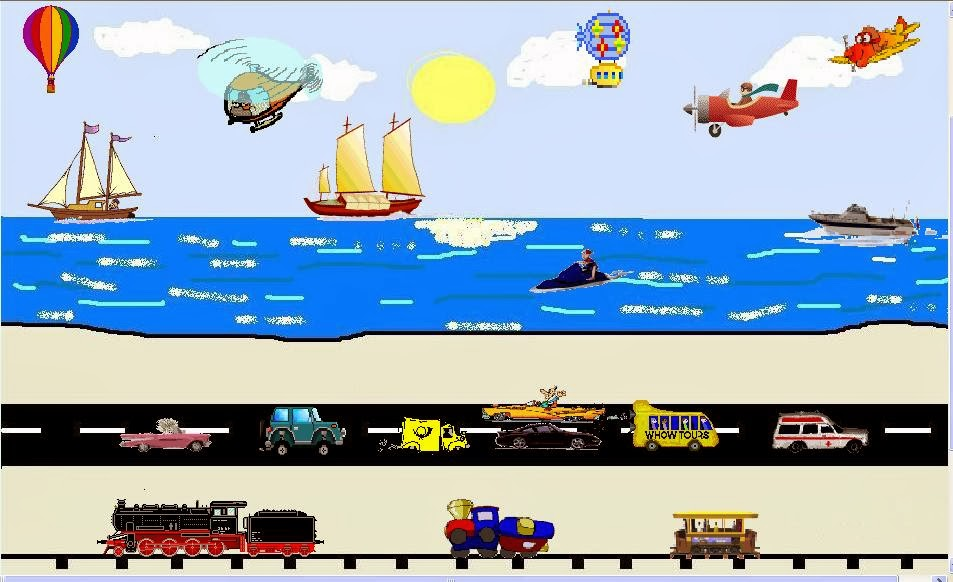           Queridos niños y niñas, les damos la bienvenida a una nueva semana”            Los invitamos a realizar la siguiente actividad.Ámbito Interacción y Comprensión del Entorno                                              Kínder A y B                 Clases on lineÁmbito Interacción y Comprensión del Entorno                                              Kínder A y B                 Clases on lineÁmbito Interacción y Comprensión del Entorno                                              Kínder A y B                 Clases on lineÁmbito Interacción y Comprensión del Entorno                                              Kínder A y B                 Clases on line Nombre Alumno(a): Nombre Alumno(a): Nombre Alumno(a): Nombre Alumno(a): Fecha:  Miércoles 12 de agosto del 2020            Semana 19                Hora: 16.00 a 16.45 horas Fecha:  Miércoles 12 de agosto del 2020            Semana 19                Hora: 16.00 a 16.45 horas Fecha:  Miércoles 12 de agosto del 2020            Semana 19                Hora: 16.00 a 16.45 horas Fecha:  Miércoles 12 de agosto del 2020            Semana 19                Hora: 16.00 a 16.45 horas Educadoras: Gissela Robledo (Kínder A), Claudia Duarte (Kínder B) Educadoras: Gissela Robledo (Kínder A), Claudia Duarte (Kínder B) Educadoras: Gissela Robledo (Kínder A), Claudia Duarte (Kínder B) Educadoras: Gissela Robledo (Kínder A), Claudia Duarte (Kínder B)NúcleoComprensión del Entorno Sociocultural	Comprensión del Entorno Sociocultural	Comprensión del Entorno Sociocultural	Objetivo de Aprendizaje  3. Comparar características de diseño, funcionamiento, utilidad, precaución de uso e impacto en el entorno, de diferentes objetos tecnológicos.    3. Comparar características de diseño, funcionamiento, utilidad, precaución de uso e impacto en el entorno, de diferentes objetos tecnológicos.    3. Comparar características de diseño, funcionamiento, utilidad, precaución de uso e impacto en el entorno, de diferentes objetos tecnológicos.  ObjetivoTransversal  10 C.C: Reconocer progresivamente requerimientos esenciales de las prácticas de   convivencia democrática, tales como: escucha de opiniones divergentes, el respeto por los demás, de los turnos, de los acuerdos de las mayorías.  10 C.C: Reconocer progresivamente requerimientos esenciales de las prácticas de   convivencia democrática, tales como: escucha de opiniones divergentes, el respeto por los demás, de los turnos, de los acuerdos de las mayorías.  10 C.C: Reconocer progresivamente requerimientos esenciales de las prácticas de   convivencia democrática, tales como: escucha de opiniones divergentes, el respeto por los demás, de los turnos, de los acuerdos de las mayorías.Indicador de  logro Comparar características de medios de transportes. Comparar características de medios de transportes. Comparar características de medios de transportes.HabilidadValorar la tecnología.Valorar la tecnología.Valorar la tecnología.Actividad / Instrucción-Activan conocimientos previos sobre Los Medios de Transportes.- Ven y escuchan video de Los Medios de Transportes-Ven PPT explicativo de Los Medios de Transportes. Responden preguntas al azar.-Escuchan instrucciones dadas por Educadora, -Modelan 3 medios de transportes (1aéreo, 1 marítimo y 1 terrestre) Colocan su nombre a cada uno de ellos y ambientan dibujando el lugar de su desplazamiento. -Responden preguntas de cierre.-Activan conocimientos previos sobre Los Medios de Transportes.- Ven y escuchan video de Los Medios de Transportes-Ven PPT explicativo de Los Medios de Transportes. Responden preguntas al azar.-Escuchan instrucciones dadas por Educadora, -Modelan 3 medios de transportes (1aéreo, 1 marítimo y 1 terrestre) Colocan su nombre a cada uno de ellos y ambientan dibujando el lugar de su desplazamiento. -Responden preguntas de cierre.-Activan conocimientos previos sobre Los Medios de Transportes.- Ven y escuchan video de Los Medios de Transportes-Ven PPT explicativo de Los Medios de Transportes. Responden preguntas al azar.-Escuchan instrucciones dadas por Educadora, -Modelan 3 medios de transportes (1aéreo, 1 marítimo y 1 terrestre) Colocan su nombre a cada uno de ellos y ambientan dibujando el lugar de su desplazamiento. -Responden preguntas de cierre.ContenidosMedios de TransportesMedios de TransportesMedios de TransportesMateriales-Computador, celular, tablet.-Video YouTube de Los Medios de Transportes  https://www.youtube.com/watch?v=6Sk8WwASSHQ-Power Point explicativo de Los Medios de Transportes.-Lápiz Grafito, goma-Plasticina o masa echa en casa.- Hoja de block o de oficio-Computador, celular, tablet.-Video YouTube de Los Medios de Transportes  https://www.youtube.com/watch?v=6Sk8WwASSHQ-Power Point explicativo de Los Medios de Transportes.-Lápiz Grafito, goma-Plasticina o masa echa en casa.- Hoja de block o de oficio-Computador, celular, tablet.-Video YouTube de Los Medios de Transportes  https://www.youtube.com/watch?v=6Sk8WwASSHQ-Power Point explicativo de Los Medios de Transportes.-Lápiz Grafito, goma-Plasticina o masa echa en casa.- Hoja de block o de oficioRuta de AprendizajeInicio:Nos saludamos todos y todas cantando canción del saludo y realizando rutina diaria, luego recordamos las normas de convivencia a través del Power Point.   Se da a conocer el    objetivo de la clase y Ruta de Aprendizaje y las normas. Se activan conocimientos previos y se les pregunta ¿Recuerdan que son los medios de transportes? ¿para qué nos sirve? ¿Qué tipos de medios de transportes conoces?  Se invita a observar y  escuchar un video de los   Medios de Transportes.Felicitar por respuestas de los estudiantes.Desarrollo:Por medio del PPT recordaremos algunos medios de transportes y Luego se invita a comentar y hacer comparaciones entre medios de transportes marítimos, aéreos y terrestres.¿En que se diferencian los medios de transportes? ¿en qué se asemejan los medios de transportes?Felicitar por respuestas de los estudiantes y su participación en clases.Cierre:Educadora dará las instrucciones del trabajo a realizar y solicita a los párvulos modelar con plasticina o masa un medio de transportes aéreo, uno terrestre y uno acuático, luego puedan escribir  el título y decorar dibujando el lugar por donde se desplazan cada uno de ellos.Responden preguntas: ¿Para qué nos sirven los medios de transportes? ¿qué pasaría si no existieran? ¿Por qué? Se felicita por la participación y trabajo a todo el grupo curso.Se solicita que estudiante pueda escribir el nombre y fecha en parte inferior (abajo)del texto.   Miércoles 12-08-2020Se felicita por la participación y su trabajo. *Se recuerda enviar fotografía del trabajo realizado al correo institucional de la Educadora. 